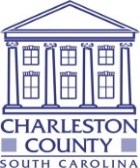 Zoning/PlanningCharleston County BZASpecial ExceptionApplication Package (1 of 2)Forms to be returned to the PlanningDepartment with Items 1-7	Special Exception Application	Restrictive Covenants Affidavit	Posted Notice Affidavit